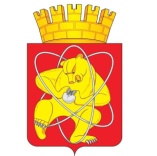 Городской округ«Закрытое административно – территориальное образование  Железногорск Красноярского края»АДМИНИСТРАЦИЯ ЗАТО г. ЖЕЛЕЗНОГОРСКПОСТАНОВЛЕНИЕ     26.03. 2024                                                                                                       62 зг. ЖелезногорскО проведении аукциона на право заключения договора аренды земельного участка с кадастровым номером 24:58:0503001:208 для строительства нежилого здания (сооружения), предназначенного для хранения и обслуживания объекта речного транспорта в электронной форме (электронный аукцион)В соответствии со ст. ст. 11, 39.2, 39.8, 39.11, 39.12, 39.13 Земельного кодекса Российской Федерации, Федеральным законом от 06.10.2003 № 131-ФЗ «Об общих принципах организации местного самоуправления в Российской Федерации», на основании  ст. ст. 37, 38, 42 Устава ЗАТО Железногорск, распоряжения Администрации ЗАТО г. Железногорск от 30.10.2023 № 669 пр              «О внесении изменений в распоряжение Администрации ЗАТО г.Железногорск от 17.05.2018 № 169 пр «Об утверждении Распределения обязанностей между первыми заместителями и заместителями Главы ЗАТО г.Железногорск», принимая во внимание отчет № 3681/03/24 «Об оценке рыночной стоимости начальной цены (размер арендной платы в год) на право заключения договора аренды земельного участка, расположенного по адресу: Российская Федерация, Красноярский край, городской округ ЗАТО город Железногорск, примерно 164 м по направлению на северо-запад от садового дома № 2 на территории СТН № 19 в              г. Железногорск» оценщика Романченко Екатерины Владимировны – члена Ассоциации «Русское общество оценщиков» (свидетельство о членстве в саморегулируемой организации оценщиков № 0001458), ПОСТАНОВЛЯЮ:   1. Провести аукцион на право заключения договора аренды земельного участка с кадастровым номером 24:58:0503001:208, площадь 300 кв. м. (сведения о зонах с особыми условиями использования: - земельный участок полностью расположен в границах зоны с реестровым номером 24:00-6.18709, Вид зоны по документу: Водоохранная зона  р. Енисей в населенных пунктах от пгт. Березовка городского поселения п. Березовка Березовского района до гор. округа ЗАТО г. Железногорск (включительно); Тип зоны: Водоохранная зона; - земельный участок полностью расположен в границах зоны с реестровым номером  24:00-6.18712. Вид зоны по документу: Прибрежная защитная полоса р. Енисей в населенных пунктах от пгт. Березовка городского поселения п. Березовка Березовского района до гор. округа ЗАТО г. Железногорск (включительно); Тип зоны: Прибрежная защитная полоса); категория земель – земли промышленности, энергетики, транспорта, связи, радиовещания, телевидения, информатики, земли для обеспечения космической деятельности, земли обороны, безопасности и земли иного специального назначения, вид разрешенного использования – причалы для маломерных судов, местоположение: Российская Федерация, Красноярский край, городской округ ЗАТО город Железногорск, примерно 164 м по направлению на северо-запад от садового дома № 2 на территории СТН № 19 в г. Железногорск, для строительства нежилого здания (сооружения), предназначенного для хранения и обслуживания объекта речного транспорта в электронной форме (электронный аукцион).2. Установить:2.1. Дату проведения электронного аукциона 06 мая 2024 года. 2.2. Начальную цену предмета аукциона (начальный размер арендной платы в год) – 75 938 (Семьдесят пять тысяч девятьсот тридцать восемь) рублей 00 копеек.2.3. «Шаг аукциона» – 2 278 (Две тысячи двести семьдесят восемь) рублей 00 копеек.  2.4. Задаток для участия в аукционе составляет пятьдесят процентов начальной цены предмета аукциона – 37 969 (Тридцать семь тысяч девятьсот шестьдесят девять) рублей 00 копеек.2.5. Срок аренды земельного участка – 30 (тридцать) месяцев.  3. Муниципальному казенному учреждению «Управление имуществом, землепользования и землеустройства» (Е.Я. Сивчук):3.1. Подготовить Извещение о проведении электронного аукциона на право заключения договора аренды земельного участка в электронной форме, в соответствии с требованиями действующего законодательства. 3.2. Разместить Извещение о проведении электронного аукциона на официальном сайте Российской Федерации в информационно-телекоммуникационной сети «Интернет» для размещения информации о проведении торгов www.torgi.gov.ru, а также на официальном сайте Администрации ЗАТО г. Железногорск в информационно-телекоммуникационной сети «Интернет» www.admk26.ru, не менее чем за тридцать дней до дня проведения аукциона.3.3. Организовать проведение электронного аукциона на право заключения договора аренды земельного участка в порядке, установленном действующим законодательством.3.4. По итогам аукциона заключить электронный договор аренды земельного участка.4. Отделу общественных связей Администрации ЗАТО г. Железногорск (И.С. Архипова) разместить настоящее постановление на официальном сайте Администрации ЗАТО г. Железногорск в информационно-телекоммуникационной сети «Интернет». 5. Контроль над исполнением настоящего постановления оставляю за собой.6. Настоящее постановление вступает в силу с момента его подписания.    Первый заместитель Глава ЗАТО г. Железногорск  						    по стратегическому планированию, экономическому развитию и финансам 					   Т.В. Голдырева